§5-104.  Subject matter jurisdiction1.  Jurisdiction; minors.  Except to the extent that jurisdiction is precluded by the Uniform Child Custody Jurisdiction and Enforcement Act and Title 4, section 152, subsection 5‑A, the court has jurisdiction over a guardianship for a minor domiciled or present in this State.  The court has jurisdiction over a conservatorship or protective arrangement instead of conservatorship for a minor domiciled in or having property located in this State.[PL 2017, c. 402, Pt. A, §2 (NEW); PL 2019, c. 417, Pt. B, §14 (AFF).]1-A.  At-risk noncitizen petitions.  The court has original jurisdiction over a petition regarding the protection, well-being, care and custody of an unmarried noncitizen pursuant to Title 22, chapter 1071, subchapter 17 who has not attained 18 years of age.[PL 2019, c. 366, §4 (NEW).]2.  Jurisdiction; adults.  The court has jurisdiction over a guardianship, a conservatorship and an order for a protective arrangement instead of guardianship or conservatorship for an adult as provided in the Uniform Adult Guardianship and Protective Proceedings Jurisdiction Act, Part 6.[PL 2017, c. 402, Pt. A, §2 (NEW); PL 2019, c. 417, Pt. B, §14 (AFF).]3.  Exclusive or concurrent jurisdiction.  After service of notice in a proceeding seeking a guardianship, conservatorship or protective arrangement instead of guardianship or conservatorship and until termination of the proceeding, the court in which the petition is filed has:A.  Exclusive jurisdiction to determine the need for a guardianship, conservatorship or protective arrangement;  [PL 2017, c. 402, Pt. A, §2 (NEW); PL 2019, c. 417, Pt. B, §14 (AFF).]B.  Exclusive jurisdiction to determine how property of the respondent that is subject to the law of this State must be managed, expended or distributed to or for the use of the respondent, an individual who is dependent in fact on the respondent or other claimant;  [PL 2017, c. 402, Pt. A, §2 (NEW); PL 2019, c. 417, Pt. B, §14 (AFF).]C.  Concurrent jurisdiction to determine the validity of a claim against the respondent or property of the respondent or a question of title concerning the property; and  [PL 2017, c. 402, Pt. A, §2 (NEW); PL 2019, c. 417, Pt. B, §14 (AFF).]D.  If a guardian or conservator is appointed, exclusive jurisdiction over issues related to administration of the guardianship or conservatorship.  [PL 2017, c. 402, Pt. A, §2 (NEW); PL 2019, c. 417, Pt. B, §14 (AFF).][PL 2017, c. 402, Pt. A, §2 (NEW); PL 2019, c. 417, Pt. B, §14 (AFF).]4.  Exclusive and continuing jurisdiction.  A court that appoints a guardian or conservator, or authorizes a protective arrangement instead of guardianship or conservatorship, has exclusive and continuing jurisdiction over the proceeding until the court terminates the proceeding or the appointment or protective arrangement expires by its terms.[PL 2017, c. 402, Pt. A, §2 (NEW); PL 2019, c. 417, Pt. B, §14 (AFF).]SECTION HISTORYPL 2017, c. 402, Pt. A, §2 (NEW). PL 2017, c. 402, Pt. F, §1 (AFF). PL 2019, c. 366, §4 (AMD). PL 2019, c. 417, Pt. B, §14 (AFF). The State of Maine claims a copyright in its codified statutes. If you intend to republish this material, we require that you include the following disclaimer in your publication:All copyrights and other rights to statutory text are reserved by the State of Maine. The text included in this publication reflects changes made through the First Regular and First Special Session of the 131st Maine Legislature and is current through November 1. 2023
                    . The text is subject to change without notice. It is a version that has not been officially certified by the Secretary of State. Refer to the Maine Revised Statutes Annotated and supplements for certified text.
                The Office of the Revisor of Statutes also requests that you send us one copy of any statutory publication you may produce. Our goal is not to restrict publishing activity, but to keep track of who is publishing what, to identify any needless duplication and to preserve the State's copyright rights.PLEASE NOTE: The Revisor's Office cannot perform research for or provide legal advice or interpretation of Maine law to the public. If you need legal assistance, please contact a qualified attorney.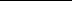 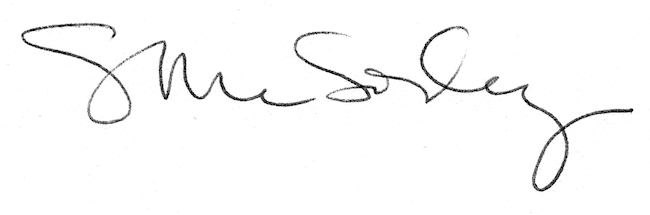 